Produktspesifikasjon forFunksjonsklasse (912)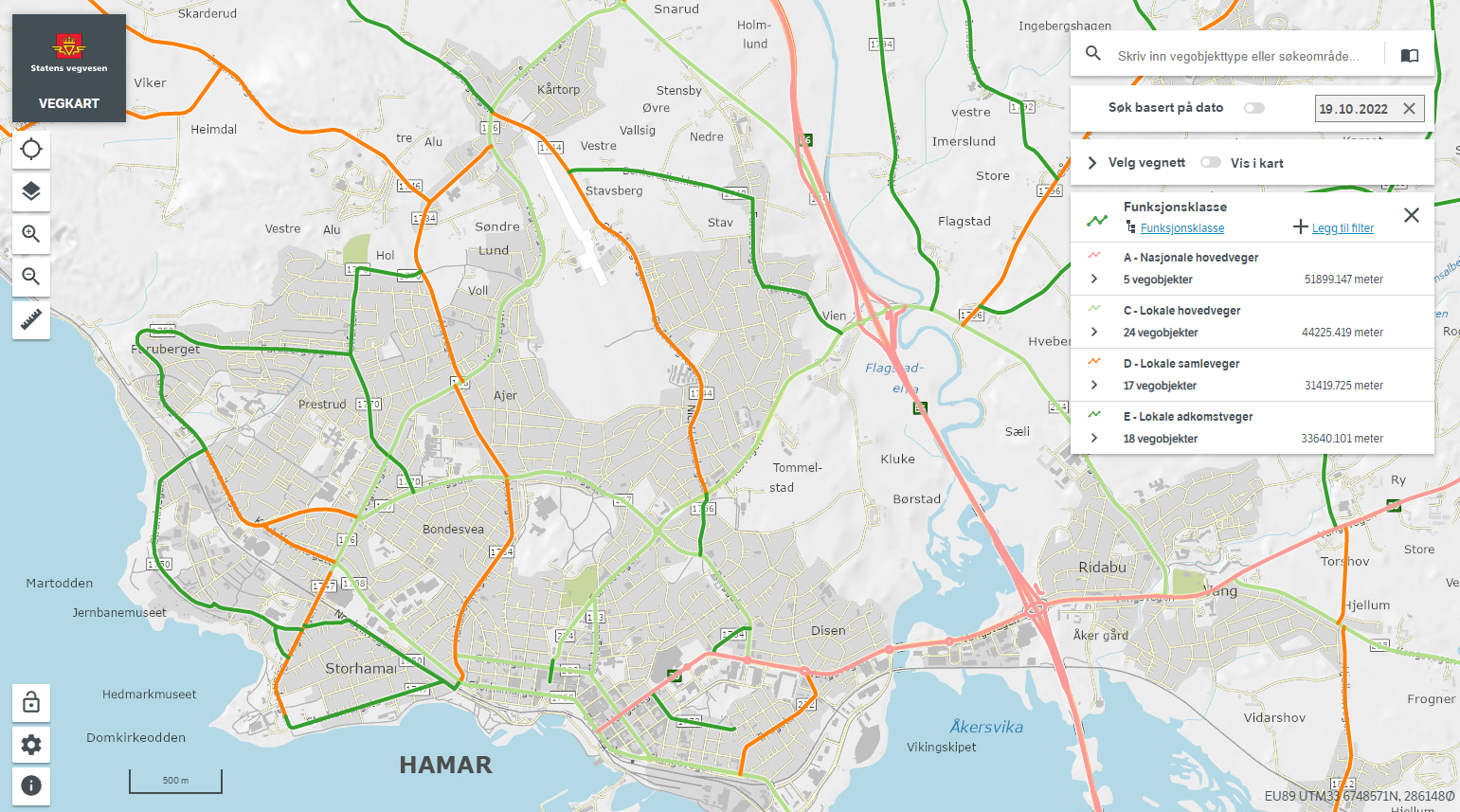 Figur 1	Funksjonsklasser i Hamar (Foto: Fra Vegkart)InnledningDette er en produktspesifikasjon for vegobjekttypen Funksjonsklasse i NVDB. Produktspesifikasjon er oppdatert i henhold til Datakatalogversjon 2.30.Sist oppdatert dato: 2022.10.11.Om vegobjekttypen Tabell 2-1 gir generell informasjon om vegobjekttypen hentet fra Datakatalogen.Tabell 2-1	Informasjon om vegobjekttypenBruksområder Tabell 3-1 gir oversikt over viktige bruksområder for NVDB-data. Det er markert hvilke av disse som er aktuelt for denne vegobjekttypen. I noen tilfeller er det gitt mer utfyllende informasjon.Tabell 3-1	Oversikt over bruksområderRegistreringsregler med eksemplerRegistreringsreglerNedenfor presenteres regler for registrering av data knyttet til gjeldende vegobjekttype. For noen regler er det i kolonne til høyre referert til utfyllende eksempler.Eksempler Funksjonsklasser i HamarFunksjonsklasse for en riksvegstrekningFunksjonsklasse for fylkesvegerFunksjonsklasse for kommunale veger i OsloRelasjoner Vegobjekttypen har ingen relasjoner til andre vegobjekttyper i NVDB.EgenskapstyperI det følgende beskrives egenskapstyper tilhørende aktuell vegobjekttype. Vi skiller på standard egenskapstyper og geometriegenskapstyper.Standard egenskapstyperEgenskapstyper som ikke er geometriegenskapstyper regnes som standard egenskapstyper. Disse gir utfyllende informasjon om vegobjektet. Tabell 6-1 gir oversikt over alle standard egenskapstypene tilhørende Funksjonsklasse. Tabell 6-1	Oversikt over egenskapstyper med tilhørende tillatte verdierGeometriegenskapstyper (egengeometri)Vegobjekttypen har ikke geometriegenskapstyper (egengeometri).UML-modellRelasjoner (mor-datter)UML-diagram viser relasjoner til andre vegobjekttyper.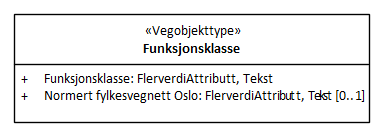 BetingelserUML-diagram viser egenskaper med betingelser.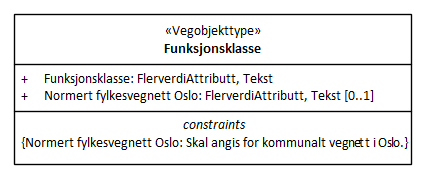 Tillatte verdierUML-diagram viser egenskaper med tillatte verdier.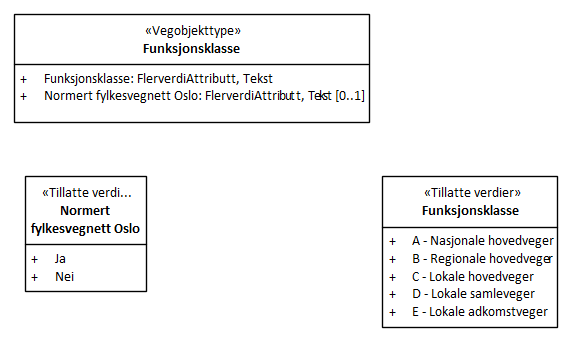 Navn vegobjekttype:FunksjonsklasseDefinisjon:Inndeling av vegnettet i forhold til hvilken funksjon vegen har eller er prioritert for.Representasjon i vegnettet:StrekningKategoritilhørighetKategori 1 - Nasjonale data 1Sideposisjonsrelevant:NeiKjørefeltrelevant:NeiKrav om morobjektNeiKan registreres på konnekteringslenkeJaBruksområdeRelevantUtfyllende informasjonNTP - OversiktsplanleggingXVegnett - navigasjonStatistikk BeredskapXSikkerhetXITSXVTS – InfoXKlima – MiljøVegliste – framkommelighetXDrift og vedlikeholdAnnet bruksområdeNr.Nr.RegelEks.1GenereltaEn forekomst av vegobjekttype Funksjonsklasse i NVDB gjenspeiler funksjonsklassen for en konkret strekning i vegnettet4.2.1bRiksveger er nasjonale hovedveger, og registreres som dette.4.2.2cFunksjonsklasser for fylkesveger vedtas av det enkelte fylkesting.4.2.3dI Oslo er en rekke kommunale veger definert som normert fylkesveg. Hvilke veger dette omfatter er vedtatt av Samferdselsdepartementet.4.2.42Omfang – hva skal registreresaHele vegnettet for kjørende på riks- og fylkesveger skal dekkes av Funksjonsklasse, inkludert kryssdeler og sideanlegg.bKommunale veger i Oslo som er definert som normert fylkesveg skal dekkes av Funksjonsklasse, inkludert kryssdeler og sideanlegg.cVegnett for gående og syklende skal ikke dekkes av Funksjonsklasse.3Forekomster – oppdeling ved registreringaFunksjonsklasse deles i henhold til oppdelingen av Strekning (916), eller der egenskaper endres. Det vil også finnes objekter som dekker kortere strekninger der dette er hensiktsmessig.4EgengeometriaFunksjonsklasse har ikke egengeometri, men arver geometri fra vegnettet ved behov.5EgenskapsdataaDet framkommer av oversikten i kapittel 6.1 hvilke egenskapstyper som kan angis for denne vegobjekttypen. Her framkommer det også hvilken informasjon som er absolutt påkrevd (1), påkrevd (2), betinget (3) og opsjonell (4). I kapittel 7.3 finnes UML-modell som gir oversikt over egenskaper og tilhørende tillatte verdier.6RelasjoneraVegobjekttypen har ingen relasjoner til andre vegobjekttyper i NVDB.7Lignende vegobjekttyper i DatakatalogenaVegfunksjon (577) benyttes i Veglistene for inndeling av vegnettet etter viktighet.bFunksjonell vegklasse (821) er en klassifisering av vegnettet, og benyttes kun for ruting i ruteplanleggere.8Stedfesting til vegnettet i NVDB aFunksjonsklasse registreres på vegtrasenivå.Eksempelet viser Funksjonsklasse for deler av området Hedmarken i Innlandet. Alle riks- og fylkesveger i området er delt inn i forskjellige funksjonsklasser.Eksempelet viser Funksjonsklasse for deler av området Hedmarken i Innlandet. Alle riks- og fylkesveger i området er delt inn i forskjellige funksjonsklasser.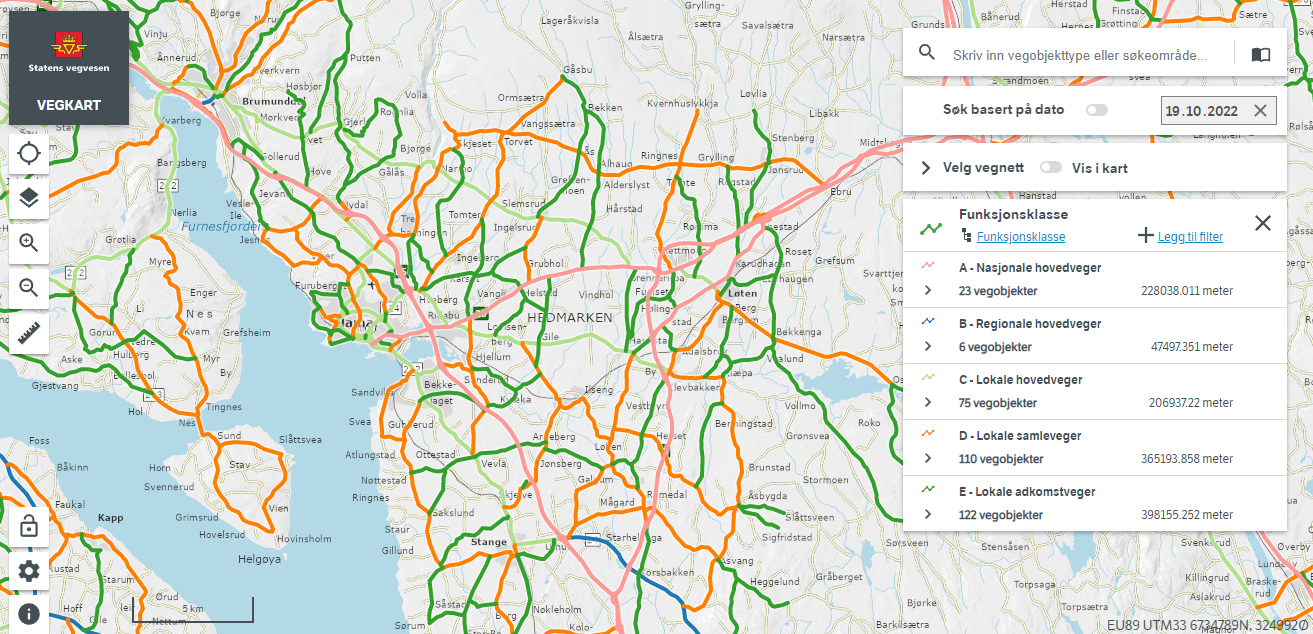 Foto: Vegkart Eksempelet viser Funksjonsklasse for en riksveg i Hamar (hvit markering i kartet). Denne vegen er definert som klasse A – Nasjonale hovedveger, som er den høyeste funksjonsklassen. Riksveger er pr. definisjon nasjonale hovedveger. Eksempelet viser Funksjonsklasse for en riksveg i Hamar (hvit markering i kartet). Denne vegen er definert som klasse A – Nasjonale hovedveger, som er den høyeste funksjonsklassen. Riksveger er pr. definisjon nasjonale hovedveger. 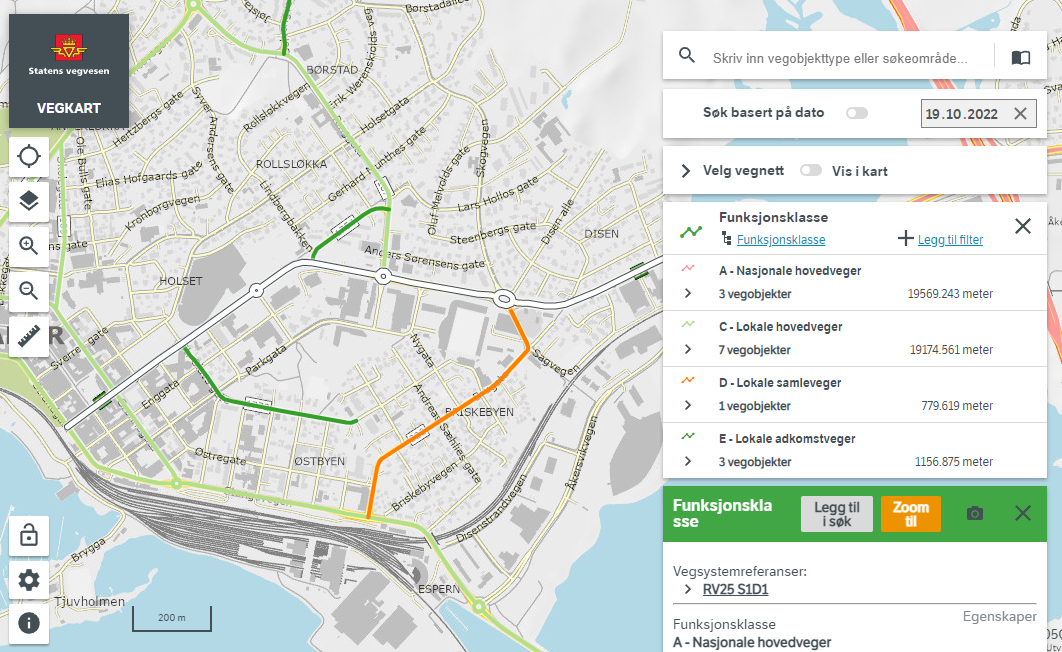 EGENSKAPSDATA- Funksjonsklasse = A – Nasjonale hovedvegerFoto: VegkartEGENSKAPSDATA- Funksjonsklasse = A – Nasjonale hovedvegerVed inndeling i funksjonsklasser på fylkesveg er utgangspunktet hvilken type trafikk som er hovedbruker av vegen, og gjennom dette hvilken funksjon vegen har eller er prioritert for. Trafikkmengde vil kunne være en indikasjon, men vil ikke være avgjørende. En veg med stor andel lange reiser (fjerntrafikk) må ha høy funksjonsklasse, mens en veg med hovedsakelig lokal trafikk gjerne kan ha mye trafikk, men vil ha lav funksjonsklasse.Eksempelet viser Funksjonsklasse for en lokal veg i Hamar. Denne vegen er definert som klasse E – Lokal adkomstveg, som er den laveste funksjonsklassen. Nedenfor er eksempler på veger definert i de forskjellige klassene.Ved inndeling i funksjonsklasser på fylkesveg er utgangspunktet hvilken type trafikk som er hovedbruker av vegen, og gjennom dette hvilken funksjon vegen har eller er prioritert for. Trafikkmengde vil kunne være en indikasjon, men vil ikke være avgjørende. En veg med stor andel lange reiser (fjerntrafikk) må ha høy funksjonsklasse, mens en veg med hovedsakelig lokal trafikk gjerne kan ha mye trafikk, men vil ha lav funksjonsklasse.Eksempelet viser Funksjonsklasse for en lokal veg i Hamar. Denne vegen er definert som klasse E – Lokal adkomstveg, som er den laveste funksjonsklassen. Nedenfor er eksempler på veger definert i de forskjellige klassene.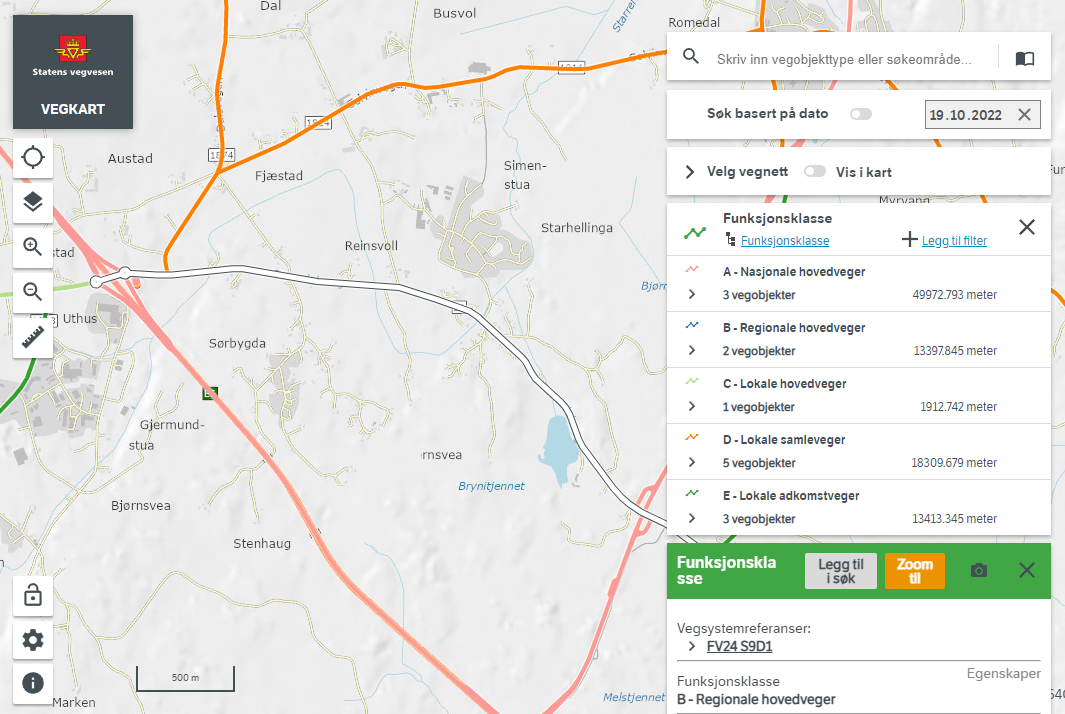 EGENSKAPSDATA- Funksjonsklasse = B – Regionale hovedvegerEksempelet viser Funksjonsklasse for en veg med regional funksjon (hvit markering), og som er viktig i det overordnede transportnettet. Denne vegen er definert i klassen B – Regionale hovedveger. 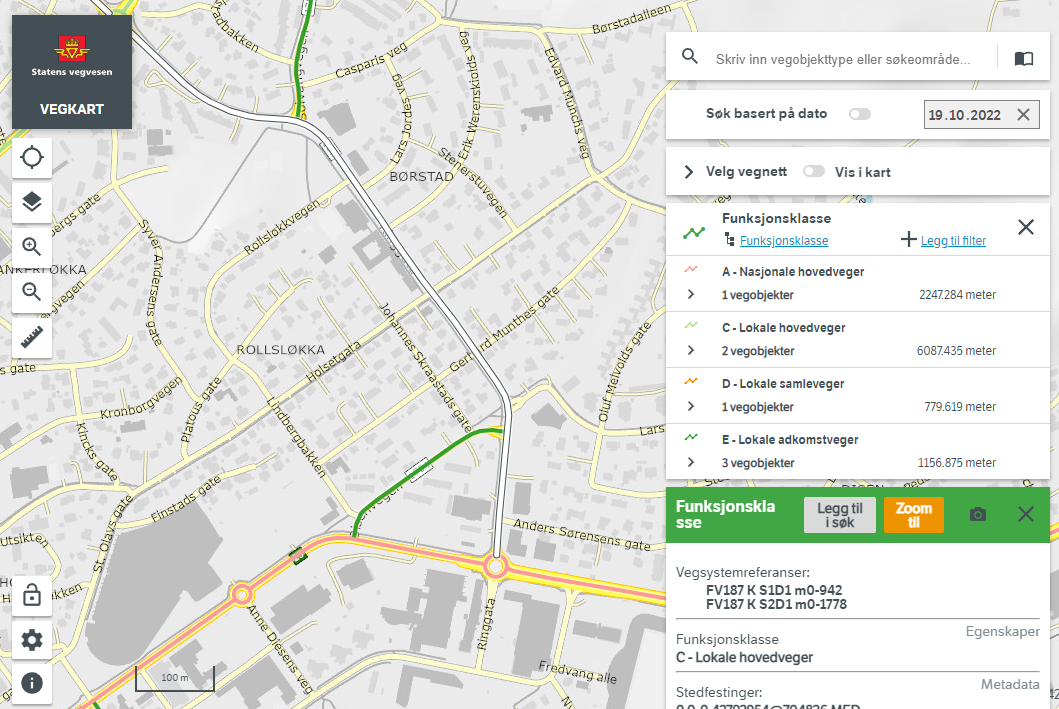 EGENSKAPSDATA- Funksjonsklasse = C – Lokale hovedvegerEksempelet viser Funksjonsklasse for en av de viktige hovedvegene i Hamar (hvit markering). Denne vegen er definert i klassen C – Lokale hovedveger. 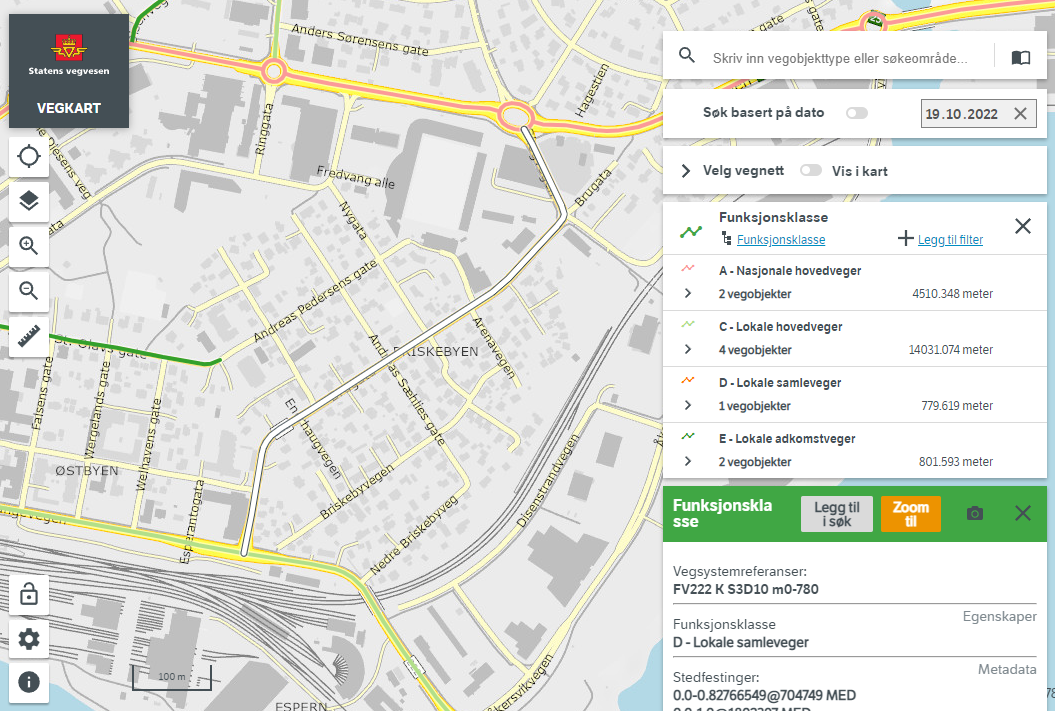 EGENSKAPSDATA- Funksjonsklasse = D – Lokale samlevegerEksempelet viser Funksjonsklasse for en veg som forbinder hovedveger i Hamar (hvit markering). Denne vegen er definert i klassen D – Lokal samleveger. 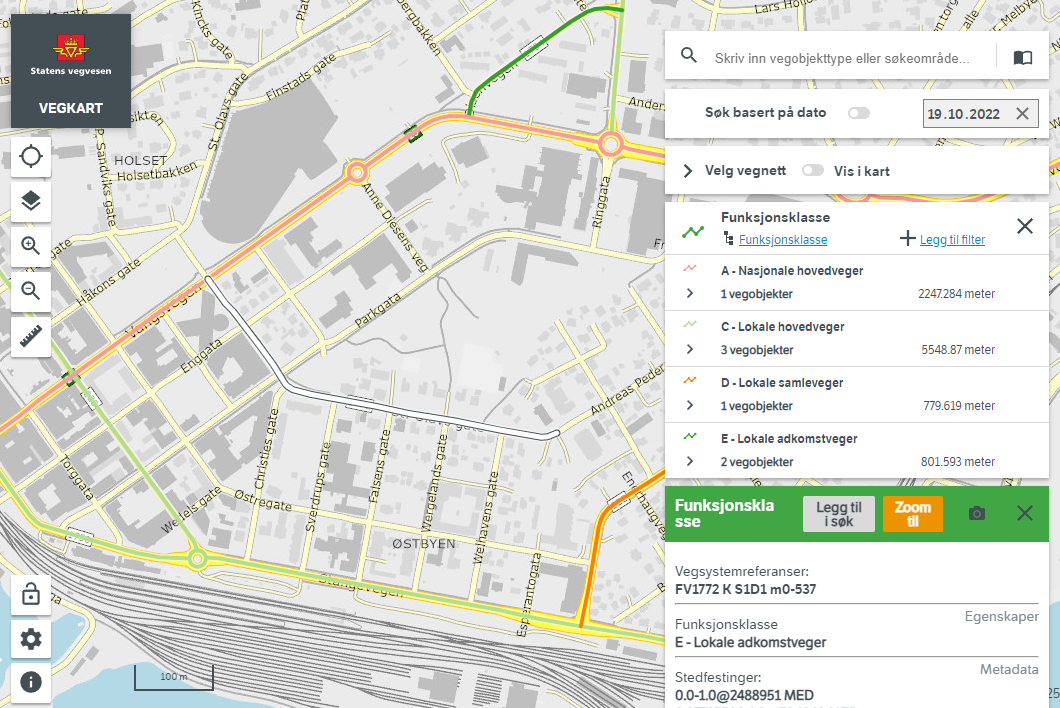 EGENSKAPSDATA- Funksjonsklasse = E – Lokale adkomstvegerEksempelet viser Funksjonsklasse for en lokal veg i Hamar (hvit markering). Denne vegen er definert som klasse E – Lokal adkomstveg, som er den laveste funksjonsklassen. Foto: VegkartEGENSKAPSDATA- Funksjonsklasse = E – Lokale adkomstvegerEksempelet viser Funksjonsklasse for en lokal veg i Hamar (hvit markering). Denne vegen er definert som klasse E – Lokal adkomstveg, som er den laveste funksjonsklassen. Eksempelet viser Funksjonsklasse for kommunale veger i Oslo. Samferdselsdepartementet har vedtatt at en rekke kommunale veger i Oslo i prinsippet er fylkesveger. Eksempelet viser Funksjonsklasse for kommunale veger i Oslo. Samferdselsdepartementet har vedtatt at en rekke kommunale veger i Oslo i prinsippet er fylkesveger. 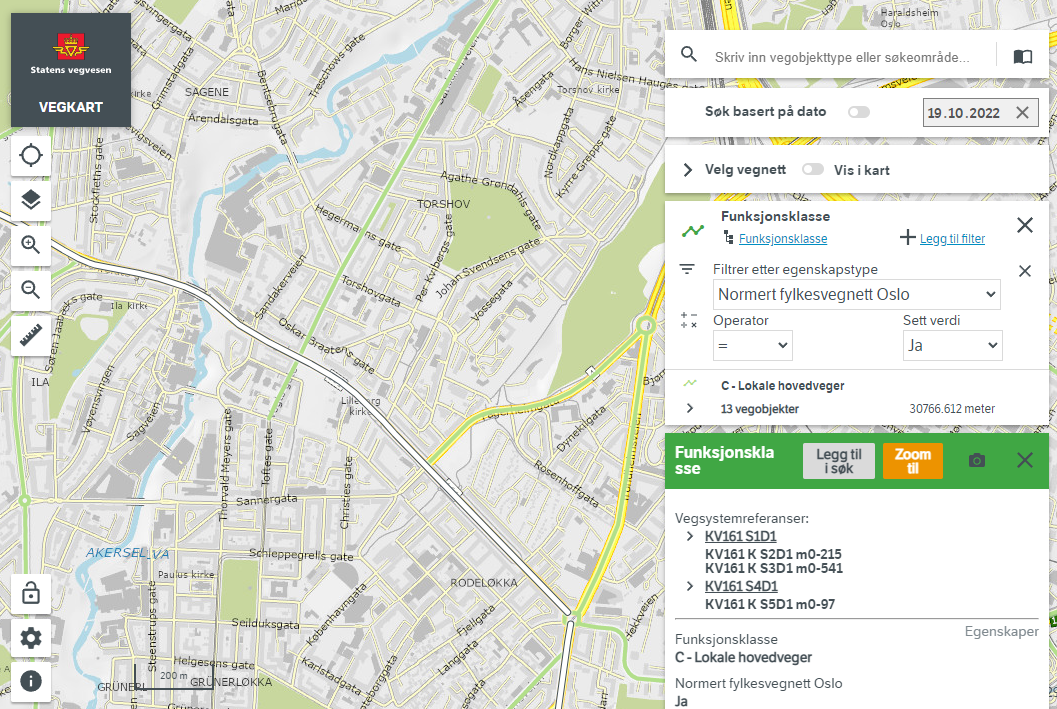 EGENSKAPSDATA- Funksjonsklasse = C – Lokale hovedveger- Normert fylkesvegnett Oslo = JaFoto: VegkartEGENSKAPSDATA- Funksjonsklasse = C – Lokale hovedveger- Normert fylkesvegnett Oslo = JaEgenskapstypenavnTillatt verdiDatatypeViktighetBeskrivelseIDFunksjonsklasseFlerverdiAttributt, Tekst1: Påkrevd, absolutt kravAngir hvilken funksjonsklasse vegstrekning er definert som.11216• A - Nasjonale hovedvegerNasjonale hovedveger.18511• B - Regionale hovedvegerVeger med regional funksjon, overordnet/ regional betydning. Sammen med funksjonsklasse A utgjør disse et overordnet transportnett.18512• C - Lokale hovedvegerVeger med viktig lokal, men også en viss regional, funksjon hvor hovedfunksjonen er viktige forbindelsesveger mellom funksjonsklasse A og B og forbindelse til kommunesentra.18513• D - Lokale samlevegerVeger som binder sammen bygder og grender eller gir hovedadkomst til bygd eller grend. Disse vegene har også en samlefunksjon for trafikk til eller fra veger i funksjonsklasse B og C.18514• E - Lokale adkomstvegerVeger som kan være samleveier, men som mest domineres av adkomst til boliger og virksomheter langs disse veiene.18515Normert fylkesvegnett OsloFlerverdiAttributt, Tekst3: Betinget, se 'merknad registrering'Kommunale veger i Oslo som i prinsippet har status som fylkesveg. Vedtatt av Samferdselsdepartementet. Merknad registrering: Skal angis for kommunalt vegnett i Oslo.12096• JaVegstrekning er del av normert fylkesveg i Oslo.21072• NeiVegstrekning er ikke del av normert fylkesvegnett i Oslo.21073